Об утверждении программы развитиясубъектов малого и среднего предпринимательства в Спасском муниципальном районе РеспубликиТатарстан на 2024-2028 годы         В целях создания благоприятных условий для развития малого и среднего предпринимательства в Спасском муниципальном районе, руководствуясь  Федеральным законом от 06.10.2003 № 131-ФЗ «Об общих принципах организации местного самоуправления в Российской Федерации», Федеральным законом от 24.07.2007 №209-ФЗ «О развитии малого и среднего предпринимательства в Российской Федерации», Указом Президента Российской Федерации от 07.05.2018 № 204 «О национальных целях и стратегических задачах развития Российской Федерации на период до 2024 года», Законом Республики Татарстан от 21.01.2010 № 7-ЗРТ «О развитии малого и среднего предпринимательства в Республике Татарстан» Исполнительный комитет Спасского муниципального района, ПОСТАНОВЛЯЕТ:1. Утвердить Программу развития субъектов малого и среднего предпринимательства в Спасском муниципальном районе Республики Татарстан на 2024-2028 годы согласно приложению.2.   Опубликовать настоящее постановление на официальном сайте Спасского муниципального района и на официальном портале правовой информации Республики Татарстан(//htth:pravo.tatarstan.ru).3.    Контроль за исполнением данного постановления возложить на заместителя руководителя исполнительного комитета по экономическим вопросам Закирову Р.Р.Руководитель исполнительного комитетаСпасского  муниципального района РТ                                                              В.А.Осокин                                                      Утверждена постановлением исполнительного комитета  Спасского муниципального         района Республики Татарстан       от __________ №______ ПРОГРАММАРАЗВИТИЯ СУБЪЕКТОВ МАЛОГО И СРЕДНЕГО ПРЕДПРИНИМАТЕЛЬСТВАВ СПАССКОМ МУНИЦИПАЛЬНОМРАЙОНЕ РЕСПУБЛИКИ ТАТАРСТАН НА 2024 - 2028 ГОДЫ                                                             г.Болгар                                                                2024г.                                                                  СодержаниеI. Паспорт Программы 	3II. Краткое введение 	6III. Общая часть Программы	61. Цель и задачи Программы	62. Анализ текущей ситуации, оценка проблем развития малого и среднего предпринимательства	73. Развитие малого и среднего предпринимательсва в секторах экономики	94. Развитие потребительского рынка	105. Развитие предпринимательства среди молодежи	156. Развитие промышленной площадки и привлечение резидентов	187. Самозанятость населения	188. Имущественная поддержка субъектов малого и среднего предпринимательства, в том числе социального предпринимательства…………...………………199. 	Поддержка субъектов малого и среднего предпринимательства в рамках национального проекта «Малое и среднее предпринимательство и поддержка индивидуальной предпринимательской инициативы»……………………….….2010. Реализация национального проекта: «Туризм и индустрия гостеприимства»…………………………………………………………………………………22IV. Оценка инвестиционной привлекательности территории, направления развития предпринимательства и перечень конкретных мероприятий	23V. Ресурсное обеспечение Программы	26VI. Оценка рисков, мероприятия по их снижению 	28VII. Планируемая экономическая эффективность Программы, управление Программой и контроль за реализацией	30VIII. Выводы и приложения	31IX. Основные мероприятия Программы 	33ПАСПОРТ ПРОГРАММЫ КРАТКОЕ ВВЕДЕНИЕПрограмма развития субъектов малого и среднего предпринимательства в Спасском муниципальном районе Республики Татарстан на 2024-2028 годы (далее Программа) разработана в соответствии с Федеральным законом от 24.07.2007 №209-ФЗ «О развитии  малого и среднего предпринимательства в Российской Федерации»; Законом Республики Татарстан от 21.01.2010 №7-ЗРТ «О развитии малого и среднего предпринимательства в Республике Татарстан», основными положениями Федерального закона от 28.06.2014 №172-ФЗ «О стратегическом планировании в Российской Федерации», Закона Республики Татарстан от 16.03.2015 №12-ЗРТ «О стратегическом планировании в Республике Татарстан» и Закона Республики Татарстан 15.03.2015 №40-ЗРТ «Об утверждении Стратегии социально-экономического развития Республики Татарстан до 2030 года», ежегодным посланием Президента Республики Татарстан Государственному Совету Республики Татарстан. Программа развития субъектов малого и среднего предприниматель-ства в Спасском муниципальном районе Республики Татарстан на 2024-2028 годы разработана в целях определения приоритетов развития территории на перспективу до 2028 года путем последовательного развития экономики и социальной сферы территории. ОБЩАЯ ЧАСТЬ ПРОГРАММЫЦель и задачи ПрограммыЦелью реализации Программы является обеспечение благоприятных условий для развития субъектов малого и среднего предпринимательства (далее – МСП) Спасского муниципального района Республики Татарстан, а также повышения его вклада в решение задач социально-экономического развития Спасского муниципального района Республики Татарстан.Для достижения сформулированной цели необходимо решить первоочередные задачи:- повышение темпов развития малого и среднего предпринимательства Спасского муниципального района;- повышение конкурентоспособности и инвестиционной привлекательности малого и среднего предпринимательства;- содействие развитию молодежного предпринимательства;- развитие системы подготовки, переподготовки и повышения квалификации кадров для субъектов малого и среднего предпринимательства;- содействие в развитии малого бизнеса, занятого в сфере сохранения и популяризации культурно-исторического наследия Спасского муниципального района Республики Татарстан (художественные промыслы, туризм, градоустройство и т.д.),а также:- анализ финансовых, экономических, социальных и иных показателей развития малого и среднего предпринимательства;- совершенствование системы информационного обеспечения предпринимательской деятельности;- повышение социальной ответственности и эффективности малого и среднего бизнеса.Анализ текущей ситуации, оценка проблем развития малого и среднего предпринимательстваВ настоящее время предпринимательство, малый и средний бизнес являются неотъемлемой частью жизни города и района. Предприятия малого бизнеса осуществляют деятельность во всех отраслях экономики района: промышленности, сельском хозяйстве, строительстве, транспорте, торговле. Малое и среднее предпринимательство играет существенную роль в экономике района, в формировании налогооблагаемой базы и удовлетворении потребностей населения. Важна роль малого бизнеса и в социальном плане: малое предпринимательство обеспечивает решение проблем занятости населения, насыщения рынка разнообразными товарами и услугами путем создания новых предприятий и рабочих мест. Таким образом, малое предпринимательство играет все более весомую роль в экономике района, становится важным фактором социальной и экономической стабильности в обществе. Ставка на усиление роли малого и среднего предпринимательства сделана сегодня и в нашем районе.По состоянию на 1 января 2024 года в Спасском районе осуществляли свою деятельность 337 субъектов малого бизнеса, из них 62 малых и микропредприятий и 275 индивидуальных предпринимателей.В малых и микропредприятиях района заняты 439 человек. Доля занятых на малых предприятиях от общей численности работников в районе составила 13,4%, то есть практически каждый седьмой работающий в районе осуществляет свою деятельность на малом предприятии. Фонд оплаты труда работников малых и микропредприятий (далее – ФОТ) за 2022 год составил 117 692,9 тыс. рублей. Средняя заработная плата работников малых и микропредприятий за 2022 год составила 22 341,1 рубль. ФОТ работников малых и микропредприятий на 2024 год планируется в размере 136 971,0 тыс. рублей, среднемесячная заработная плата – 25 650 рублей. Оборот малых предприятий (включая микропредприятия) составил 1402,0 млн.рублей. В 2024 году оборот малых предприятий (включая микропредприятия) прогнозируется в сумме 1551,4 млн.рублей.Доля субъектов малого и среднего предпринимательства в валовом территориальном продукте за 2023 год по оценке составила 40 процентов.Основные тенденции развития сферы предпринимательствав Спасском муниципальном районе Республики ТатарстанТаблица 1Согласно проведенному в 2023 году опросу субъектов малого и среднего предпринимательства сдерживающими факторами развития деятельности МСП в районе остаются:- высокий уровень налогообложения;- экономическая нестабильность;- недостаток финансовых средств;- неплатежеспособность потребителей;- рост арендных платежей/высокая арендная плата;- повышение тарифов коммунальных услуг;- трудности с получением кредита;- недобросовестность партнеров;- трудности со сбытом;- недостаток квалифицированных кадров;- приход на рынок крупного конкурента.Развитие малого и среднего предпринимательства в секторах экономикиВ целях обеспечения стабильного экономического роста, направленного на улучшение жизни населения района, определены приоритетные виды деятельности:- развитие инфраструктуры туризма;- пищевая и перерабатывающая промышленность;- сельское хозяйство;- сфера социальных услуг.На территории района осуществляют деятельность организации и предприятия различных сфер экономики: АО «ВЗП Булгар», ООО «Болгарское ХПП», ООО «Спасские коммунальные сети»,  Филиал «Спасский» АО «Управление капитального строительства», ООО «Спасское районное предприятие Энергосервис», ПО «Спасский Оптторг», ООО «Спасский Торг», ООО «Музей хлеба», ООО «Зубр», ООО «ВЕРА», ООО «СУВАР-Б», ООО «Спасскдорстрой», ООО «Спасское районное предприятие Спасагрострой», ООО «РегионСтрой», ООО «СанТехМонтаж», ООО «Мегалитстрой», ООО «Нефтебаза».Все являются малыми предприятиями с численностью работников до 100 человек.В мае 2022 года зарегистрировано ТОВАРИЩЕСТВО НА ВЕРЕ «АО «ПАРКИНВЕСТ» И КОМПАНИЯ» с численностью работников около 300 человек.Анализ структуры малых и микропредприятий показывает, что 20% предприятий осуществляют деятельность в сфере торговли, 9% - в сельском, лесном хозяйстве, в сфере охоты, рыболовства и рыбоводства, 23% - в строительстве, 8% - в обрабатывающих производствах, 14% занимаются транспортировкой и хранением, 8% осуществляют операции с недвижимым имуществом, 3% - предприятия по обеспечению электрической энергией, газом,  по водоснабжению, водоотведению, организации сбора и утилизации отходов, 2% - предприятия, осуществляющие деятельность гостиниц и общественного питания, 5% - предприятия, осуществляющие профессиональную, научную и техническую деятельность, 2% - предприятия в области здравоохранения и социальных услуг, 6% - предприятия, предоставляющие прочие виды и сопутствующие дополнительные услуги.  Непроизводственная сфера деятельности остается наиболее привлекательной, чем производственная. Сфера деятельности большинства индивидуальных предпринимателей – торговля. В районе функционирует 191 стационарных торговых объектов, из них 61 объект находятся в селе, 130 – в городе Болгар. Магазины в сельской местности реализуют смешанный ассортимент товаров, в городской черте имеются также и специализированные магазины, такие как «Автозапчасти», «Тысяча мелочей», «Золотая жила», «Обувь», «Спорттовары», «Все для ремонта», «СтройДом», «Подарки», «Арыш Мае», аптеки, салоны мобильной связи «Билайн» и «Мегафон» и другие.Оборот розничной торговли за 2022 год составил 2 317,4 млн.рублей. Оценка 2023 года – 2 551,1 млн.рублей. В 2024 году розничный товарооборот планируется в объеме 2 695,0 млн.рублей. Торговая площадь предприятий торговли составляет 10,0 тыс. кв.м.  Производственная сфера в районе развивается не такими темпами, как непроизводственная. Однако и здесь имеются положительные сдвиги. В районе 2 индивидуальных предпринимателя и 1 малое предприятие занимаются выпечкой хлебобулочных изделий; 4 субъекта малого предпринимательства занимаются производством мясных полуфабрикатов; 15 субъектов МСП заняты в общественном питании; 2 – производством мебели, окон; 1 – выпуском керамзитобетонных блоков.Сфера услуг представлена такими видами деятельности, как техобслуживание и ремонт автомашин, ремонт и техническое обслуживание бытовой техники, распиловка пиломатериалов, фотоуслуги, парикмахерские услуги, индивидуальный пошив одежды, портьер, гостиничный бизнес, сфера гостеприимства.Кроме того, имеются свободные ниши в следующих видах деятельности: служба доставки, юридические услуги, консалтинг, разработка сайтов, клининговые услуги. Развитие потребительского рынкаОсновными направлениями в социально-экономическом развитии Спасского района определены: сельское хозяйство, сфера гостеприимства и предоставление туристических услуг, развитие малого и среднего бизнеса во всех сферах деятельности.Доля сельскохозяйственных угодий СМР составляет 2,8% сельскохозяйственных угодий республики, или же 108,6 тысяч гектаров, площадь пашни составляет 93,4 тысяч гектаров. Более 50% сельхозугодий приходится на долю КФХ (48,0 тыс. га). За годы действия приоритетного национального проекта «Развитие АПК» в районе развитие шло по трем основным направлениям:- ускоренное развитие животноводства за счет субсидирования процентных ставок по инвестиционным кредитам на реконструкцию и модернизацию животноводческих комплексов, поставок по лизингу техники, оборудования, племенного скота и других мероприятий;- стимулирование развития малых форм хозяйствования за счет субсидирования процентных ставок по кредитам и займам на развитие производства личных подсобных хозяйств и крестьянских (фермерских) хозяйств;- обеспечение доступным жильем молодых специалистов (или их семей) на селе за счет льготного кредитования строительства (приобретения) жилья, представления субсидий на строительство (приобретение) жилья и других мероприятий.Программа поддержки малых форм хозяйствования предусматривает увеличение реализации произведённой ими продукции. Механизация сельского хозяйства имеет огромное экономическое значение, так как повышает производительность труда, снижает себестоимость продукции, сокращает сроки выполнения работ. С механизацией сельского хозяйства неразрывно связан процесс повышения культуры сельскохозяйственного производства – применение новейших достижений науки и техники, освоение прогрессивной технологии, дальнейшая интенсификация сельского хозяйства.Одним из главных факторов восстановления и развития продовольственной базы района является повышение технической оснащенности сельскохозяйственных товаропроизводителей, развитие материально - технической базы и сервисного обслуживания сельскохозяйственного производства.Машинно - тракторный парк за 2023год обновился новыми энергонасыщенными тракторами в количестве 15 единиц, зерноуборочными комбайнами – 12 единиц и прочей сельскохозяйственной техникой. Всего за 2023 год инвестиции в отрасли сельского хозяйства составили порядка 500 млн. рублей.  Инвестиции КФХ в строительство и реконструкцию зерноскладов составили 83 млн. рублей. В хозяйстве ООО «Булгар» провели газ и закупили зерносушильное оборудование, в 2024 году планируется завершение строительства зернотокового хозяйства с современной сушилкой.Растут объемы переработки сельскохозяйственной продукции. На территории района работает два цеха по холодному отжиму масла из семян подсолнечника. Продукция пользуется спросом как в районе, так и за пределами района. Работают две мукомольни, хлеб в районе выпекается из муки собственного производства.На территории района осуществляют деятельность 56 крестьянско- фермерских хозяйств, которые занимаются растениеводством и животноводством, 17 семейных ферм и 25 мини-фермы. Несмотря на сложную экономическую ситуацию, сельхозтоваропроизводителям была оказана финансовая поддержка в виде субсидий на общую сумму 119 млн. рублей.Поголовье крупного рогатого скота на 1 января 2024 года в сельхозорганизациях, крупных и средних фермерских хозяйствах составило 2 962 головы, в том числе дойных коров 1 204 единиц.Еженедельно в г.Болгар проводятся ярмарки выходного дня, где индивидуальные предприниматели Спасского района и иногородние реализуют товары повседневного спроса, продукцию сельского хозяйства и из личных подсобных хозяйств. Субъекты малого и среднего предпринимательства принимают активное участие в сельскохозяйственных ярмарках, проводимых как в г.Болгар, так и в г.Казань. Объем реализации продукции на ярмарочных мероприятиях составляет 16,0 млн.рублей. В 2024-2028 годах планируется дальнейшее проведение ярмарочных мероприятий. Исторический и природный потенциал СМР относится к числу самых богатых в республике. Именно здесь располагается один из главных памятников культурно-исторического наследия – Болгарское городище, остатки древнего города, составляющего славу и гордость средневековой Булгарии. Проведена огромная работа по возрождению Болгарского историко-архитектурного музея-заповедника. В рамках комплексного проекта «Культурное наследие – остров-град Свияжск и древний Болгар на 2010-2013 годы» введены в эксплуатацию такие объекты, как Памятный знак в честь принятия волжскими булгарами в 922 году ислама в качестве государственной религии, комплекс «Белая мечеть», Музей хлеба - интерактивный музей для воссоздания всего земледельческого цикла с демонстрацией этнографических особенностей быта и хозяйствования казанских татар и булгар, «Дом лекаря», музейно-туристический комплекс «Ремесленные мастерские», памятник архитектуры «Ханский дворец», музей Болгарской цивилизации с функцией речного вокзала, Международный центр археологических исследований. Болгарский историко-архитектурный музей-заповедник является самым северным в мире памятником средневекового мусульманского зодчества, уникальным и единственным образцом болгаро-татарской архитектуры середины XIII-XIV вв. Не имеет аналогов в мире как ценный исторический памятник, свидетельствующий об исчезнувших государствах (Волжская Болгария, Золотая Орда), исчезнувшей культуре, жизненном укладе и как оказавший значительное влияние в течении X-XV вв. на развитие культуры, архитектуры. В 2014 году Болгарский историко-архитектурный комплекс стал 1002 объектом Всемирного культурного наследия ЮНЕСКО.В 2023 году Спасский муниципальный район посетило 868,2 тысяч туристов. За последние годы значительно увеличился туристический поток.(тыс.чел.)В 2024 году ожидается туристический поток – не менее 800 тыс. человек.Уникальный природный ландшафт и соединение двух великих рек Камы и Волги способствуют развитию рекреационных услуг и туризма.Имеется возможность организации новых туристических маршрутов по району, развития сельского туризма, туров выходного дня, сбор грибов и ягод. Наличие и возможность рыболовного и охотничьего туризма в любое время года еще больше увеличивает привлекательность района. По этому направлению ведут работу главы сельских поселений.  Инвестором в Трехозерском сельском поселении построена ферма верблюдов на площади 7 га, где сейчас находятся 65 верблюдов. Ведётся строительство производства по первичной переработке верблюжьей шерсти. Заканчивается реконструкция здания под швейную фабрику, где будет производство изделий из верблюжьей шерсти.Воссоздается древняя технология мыловарения из молока верблюдов. Начаты работы по производству полного цикла косметики из молока верблюдов. Косметика создана, тестирование завершено на контрактном предприятии в Санкт-Петербурге. Окончательный перевод производства в Болгар в 4 квартале 2024 года.Более 50 индивидуальных предпринимателей осуществляют деятельность по производству и реализации сувенирной продукции в нестационарных торговых объектах, расположенных на территории Заповедника и Музея хлеба. Предприниматели района предоставляют услуги по прокату велосипедов, самокатов, и водные прогулки. В 2024 году планируется открытие ещё нескольких точек, реализующих сувенирную продукцию на территории района.Продолжают работу 21 точки общественного питания с предоставлением услуг более 1 400 посадочных мест. В декабре 2023 года в г.Болгар открылось кафе-халяль «Найля» на 200 посадочных мест.В 2023 году построена рыболовная база отдыха на 34 места в деревне Ржавец, завершено строительство двухэтажного корпуса (третьего по счету) ГК «Регина» на 110 мест эконом класса.Для увеличения потока туристов, посещающих древний город Болгар, ведется строительство гостиничного комплекса 3 звезды на 150 номеров. В настоящее время ведутся строительно-монтажные работы. Осенью 2018 года начал осуществлять деятельность гостиничный комплекс 5 звезд "КОЛ ГАЛИ РЕЗОРТ И СПА" - многофункциональный и предназначенный как для семейного, так и для индивидуального, туристического отдыха. В инфраструктуру комплекса входят 149 комфортабельных гостевых номера на 300 человек, конференц-залы, рестораны.  Проведены работы по углублению дна реки Волга для захода четырех – пяти палубных теплоходов. В 2023 году принято 187 круизных теплоходов, 229 спецметеоров с туристами, прибыло 2237 туристических автобусов.Уже более 20 лет на территории Древнего Болгара в память об официальном принятии Ислама, как государственной религии Волжской Булгарии, ежегодно проводятся торжественные мероприятия «Изге Болгар жыены» (Собрание в Святом Болгаре), которые привлекают большое количество мусульман из различных регионов России. В 2023 году приняло участие 20 тыс. человек.15 июля 2023 года на территории Болгарского музея-заповедника состоялось открытие фестиваля «Возрождение: Эпос в современном прочтении», на котором присутствовало 61 тыс. человек. В течение 9 дней жители и гости Болгара смогли увидеть интересные театральные постановки.    Для многодневного пребывания туристов, гостей города на территории п. Ржавец построена база отдыха «Казачья Усадьба» с элементами рыболовно-охотничьего, сельского туризма, где имеют возможность остановиться на ночлег 140 человек.С переходом к рыночной экономике потребительская кооперация не утратила позиций, продолжая выполнять свою основную задачу по обеспечению населения, прежде всего селян, товарами первой необходимости.Потребительское общество «Спасский Оптторг» и ООО «Спасский Торг» осуществляют розничную торговлю на территории района в 26 торговых точках, в том числе в 22 магазинах в сельской местности, в 4 магазинах в городе.По лизингу получили 2 автолавки, на которых осуществляется выездная торговля в малонаселенных и отдаленных от райцентра пунктах, реализуют товары первой необходимости, а также выполняют индивидуальные заявки жителей. Также постоянно принимают участие в ярмарках в г.Казань. Ежегодно ПО «Спасский Оптторг» предоставляется субсидия из бюджета Республики Татарстан на возмещение части затрат организаций потребительской кооперации, связанных с доставкой товаров первой необходимости в отдаленные и малонаселенные сельские пункты, расположенные далее 11 километров от районных центров. В 2023 году получена субсидия в сумме 600 тыс. рублей.В 2024-2028 годах также планируется осуществлять выездную торговлю в малонаселенных и отдаленных от райцентра пунктах.В целях осуществления деятельности во всех сферах экономики в 2024-2028 годах планируется проведение встреч, конференций, съездов и фестивалей образовательно-воспитательной направленности с подрастающим поколением.В текущем году приступили к реализации проекта по строительству загородного отеля из 4-х домов на 140 мест.Индивидуальными предпринимателями начато строительство трех торговых центров в г. Болгар. Ввод в эксплуатацию - 2024 год.Перед субъектами малого и среднего бизнеса стоит задача повышения качества предоставляемых услуг по всем видам деятельности.В помощь субъектам малого и среднего предпринимательства в 2024-2028 гг. будут проводиться опросы населения, туристов, гостей на выявление существующих проблем.При анализе поступления налогов в местный бюджет от субъектов малого и среднего предпринимательства наблюдается положительная динамика. Таблица 2Если за 2020 год поступило 56 663,0 тыс. рублей налоговых и неналоговых платежей от малых и средних предприятий, то в 2023 году поступления увеличились на 23,6% и составили 70 011,2 тыс. рублей. Доля поступивших от субъектов малого и среднего предпринимательства налоговых и неналоговых платежей составляет 21,4% от общей суммы налоговых и неналоговых платежей, поступивших в бюджет района. В 2026 году доля поступивших от субъектов малого и среднего предпринимательства налоговых и неналоговых платежей ожидается 22,5%. На 2028 год планируется увеличение до 25% за счет увеличения объемов оказанных услуг, создания новых рабочих мест.Развитие предпринимательства среди молодежи        В рамках развития предпринимательства среди молодежи с 2007 года в Болгарской средней общеобразовательной школе №2 работает школьная бизнес-компания, много школьников благодаря ей получили начальные знания в области предпринимательства. В целях удачного функционирования руководитель компании, учитель технологии Выжленкова О.В., и её участники принимают участие в обучающих семинарах, конференциях, фестивалях и слётах по развитию предпринимательских способностях школьников. Большое значение в развитии школьной бизнес - компании имеют конкурсы. Здесь ребята заряжаются духом соперничества, приобретают опыт участия в мероприятиях разного уровня, находят основу для новых идей. Каждый год бизнес-компания придумывает новые идеи бизнеса, реализует свои товары, принимает участие в благотворительных ярмарках. В настоящее время участница школьной бизнес-компании пишет работу на республиканскую научно-практическую конференцию об опыте работы в школьной компании как возможности повысить свою финансовую грамотность и приобретения знаний в области предпринимательства.В дальнейшем у школьной бизнес-компании также большие планы по участию в конкурсах, ярмарках, соревнованиях и семинарах.Ежегодно в школах Спасского муниципального района проходит цикл уроков предпринимательства для обучающихся 9-11 классов. Цель данных уроков - популяризация предпринимательской деятельности. Заниматься бизнесом может не каждый, а уроки – это возможность раскрыть предпринимательские способности школьников.Задачи:-	вовлечение школьников в предпринимательскую деятельность, -	ознакомление не только городских, но и сельских старшеклассников с успешными примерами ведения бизнеса, -	прямое общение учеников с руководителями агрохозяйств и организаций района. Школьники встречаются с представителями бизнес-сообщества, обсуждают успешные примеры создания и развития бизнеса, могут задать вопросы, обсудить пути преодоления сложностей и достижения хорошего результата.  Проведена деловая игра «Школьный бизнес-старт» для обучающихся 8-11 классов - аграрных классов, энергокласса и класса «Промхимтех», которая была направлена на развитие предпринимательских навыков. В рамках проведения данной игры ребята учились создавать бизнес-план, резюме своего бизнес-плана, подсчитывать прибыль.Кроме этого, с обучающимися социально-экономического профиля в рамках предпринимательского цикла проводится ряд мероприятий: -	элективный курс «Основы предпринимательства»,-	деловые игры и квесты,-	классные часы «Отношение к деньгам», «Мечты сбываются», «Молодой предприниматель», -	практикумы,-	экскурсии на предприятия города и района, -	встречи с успешными предпринимателями города и села.Все перечисленные мероприятия направлены на получение школьниками знаний в сфере предпринимательской деятельности. Принимая участие в мероприятиях, каждый обучающийся учится разбираться в том, что такое конкуренция, механизм функционирования предприятий, осмысливает принципы взаимоотношений с хозяйствующими партнерами, учится характеризовать юридические аспекты предпринимательской деятельности.Также обучающиеся получают полезный и интересный материал о предпринимательской деятельности на уроках обществознания и технологии.На территории района осуществляет деятельность ГБПОУ «Спасский техникум отраслевых технологий» по следующим специальностям:- эксплуатация и ремонт сельскохозяйственной техники и оборудования;- техническое обслуживание и ремонт автомобильного транспорта;- технология продукции общественного питания;- тракторист-машинист сельскохозяйственного производства;- поварское и кондитерское дело;- гостиничное дело;- туризм и гостеприимство.В ГБПОУ «Спасский техникум отраслевых технологий» проводятся мероприятия, способствующие привлечению молодежи к предпринимательству, в том числе обучение, информационное обеспечение, конкурсы и соревнования, конференции и т.д.Преподавателями ГБПОУ «СТОТ» ведется большая работа по программе «Организация малого предпринимательства». В 2023-2024 учебном году преподаватели и студенты принимали участие в различных мероприятиях и добивались хороших результатов:С целью вовлечения большего числа людей в малый бизнес планируется ежеквартально проводить на базе общеобразовательных школ, в Спасском техникуме отраслевых технологий, Доме детского творчества внеклассные уроки по популяризации и развитию малого бизнеса, о мерах и формах поддержки предпринимательства, проводить встречи, мастер-классы с опытными индивидуальными предпринимателями.Развитие промышленного парка и привлечение резидентовНа территории Спасского муниципального района действует аккредитованный частный промышленный парк. В настоящее время осуществляют свою деятельность 6 резидентов, которые занимаются переработкой речной, морской рыбы, производством ЖБИ, распиловкой леса и деревообработкой, сбором и вывозом металлолома, оказанием услуг по перевозкам. Количество рабочих мест - 44. Оборот резидентов за 2023 год составляет 71,5 млн. рублей (в 2022г. - 63,1 млн. рублей).В 2024 году ожидается рост оборота резидентов до 80,0 млн.рублей. ООО «Болгаррыбпродукт» в 2018 году запустил мини завод по переработке речной и морской рыбы, создано 7 рабочих мест. Инвестиции составили порядка 7 млн. рублей.Существует возможность размещения на территории промышленного парка новых производств, свободная площадь производственной недвижимости составляет 3,0 тыс. кв.м.Управляющая компания ООО «Регионстрой» работает по привлечению новых резидентов на территорию промышленного парка. Организации, в отношении земельных участков, занятых промышленными парками и имеющих документ, подтверждающий данный статус, освобождаются от уплаты земельного налога.Резиденты промышленного парка, заключившие соглашение с Министерством экономики Республики Татарстан, могут воспользоваться мерами государственной поддержки (субсидии на возмещение затрат на электроэнергию и налоговые преференции по транспортному налогу и налогу на имущество).Самозанятость населенияПрограмма «Содействие самозанятости» является одной из ключевых мер по снижению напряженности на рынке труда. В рамках данной программы человек, оставшийся без работы, имеет возможность построить свой бизнес – занять себя и других, что особенно актуально в сельской местности, где не хватает рабочих мест для трудоустройства. Данная программа пользуется огромной популярностью среди населения. В рамках данной программы в Спасском районе за 2015-2023 годы организовали свой бизнес 25 человек.В 2020 году 2 человека организовали бизнес по оказанию фотоуслуг и производству животноводческой продукции. В 2021 году 1 человек - по оказанию фотоуслуг. В 2022 году 1 человек – по оказанию косметических услуг. В 2023 году 2 человека – оказание маникюрных услуг и оказание услуг в области бухгалтерского учета. В 2024 году в рамках программы «Содействие самозанятости» планируется финансирование из бюджета Республики Татарстан на открытие бизнеса 2 безработных. Для этого будем искать заинтересованных самозанятых неоформленных предприимчивых людей, консультировать их по правовым налоговым и другим вопросам.С 2019 года можно применять специальный налоговый режим для самозанятых граждан «Налог на профессиональный доход». Специальный налоговый режим могут использовать физические лица, включая ИП, которые производят товары или оказывают услуги самостоятельно без использования наемного труда.На применение этого спецрежима могут перейти, в том числе и действующие ИП при условии соблюдения требований, установленных для спецрежима для самозанятых.Статус самозанятых граждан имеют 1255 жителей района, в сравнении с 2022 годом количество самозанятых увеличилось на 234 человека. Самозанятые работают в сфере услуг - это ремонт и обслуживание автомобилей, оказание парикмахерских, косметологических услуг, репетиторство, проведение экскурсий.Имущественная поддержка субъектов малого и среднего               предпринимательства, в том числе социального предпринимательстваИмущественная поддержка субъектов малого и среднего предпринимательства, самозанятых граждан, в том числе социального предпринимательства, является одним из приоритетных направлений деятельности органов местного самоуправления по развитию малого и среднего предпринимательства.Оказание имущественной поддержки субъектам МСП, в том числе социального предпринимательства, способствует вовлечению муниципального имущества в хозяйственный оборот, укреплению имущественной базы малого и среднего бизнеса, повышает доходность бюджета за счет поступления арендных платежей, а также последующего выкупа имущества арендаторами.Постановлением исполнительного комитета Спасского муниципального района Республики Татарстан от 10.10.2019 №710 создана рабочая группа по вопросам оказания имущественной поддержки субъектам малого и среднего предпринимательства в Спасском муниципальном районе Республики Татарстан.Целью имущественной поддержки является стимулирование развития малого и среднего бизнеса, в том числе социального предпринимательства, на территории Спасского муниципального района за счет использования имущественного потенциала района. Задачами имущественной поддержки являются:    - увеличение количества муниципального имущества Спасского муниципального района, в перечне имущества, предназначенного для предоставления субъектам МСП (далее – Перечень);      - расширение состава имущества, включаемого в Перечень, улучшение его качества;- увеличение количества имущества, предоставляемого субъектам МСП в долгосрочное владение (пользование) на основании договоров из Перечня;- cовершенствование льготного порядка предоставления имущества в аренду;- упрощение и повышение прозрачности процедур предоставления имущества во владение (пользование).На официальном сайте Спасского муниципального района в информационно-телекоммуникационной сети «Интернет» создан раздел по направлению «Имущественная поддержка субъектов МСП», где размещены нормативные правовые акты в сфере оказания имущественной поддержки субъектам МСП в целях последующего использования такого имущества субъектами МСП, в том числе социального предпринимательства.Дополнение Перечня новым имуществом, исключение невостребованного имущества осуществляется по мере выявления неиспользуемого или используемого не по назначению муниципального имущества, пригодного для формирования предложения о дополнении Перечня. Рабочая группа обеспечит контроль за сбором и рассмотрением таких предложений. В рамках данного мероприятия предполагается ежегодное увеличение не менее чем на 10% количества объектов имущества в перечнях муниципального имущества к базовому показателю.Целевой показатель по оказанию имущественной поддержки субъектам МСП, в том числе социального предпринимательстваПоддержка субъектов малого и среднего предпринимательства в  рамках национального проекта «Малое и среднее предпринимательство и     поддержка индивидуальной предпринимательской инициативы»Цель национального проекта «Малое и среднее предпринимательство и поддержка индивидуальной предпринимательской инициативы» - поддержать бизнес на всех этапах его развития: от стартовой идеи до расширения и выхода на экспорт, расширение доступа субъектов малого и среднего предпринимательства к финансовым ресурсам, в том числе к льготному финансированию.Проект должен решить следующие задачи:- улучшение условий ведения предпринимательской деятельности, включая упрощение налоговой отчётности для предпринимателей, применяющих контрольно-кассовую технику;- создание цифровой платформы, ориентированной на поддержку производственной и сбытовой деятельности субъектов малого и среднего предпринимательства, включая индивидуальных предпринимателей;- совершенствование системы закупок, осуществляемых крупнейшими заказчиками у субъектов малого и среднего предпринимательства, включая индивидуальных предпринимателей;- упрощение доступа к льготному финансированию, в том числе ежегодное увеличение объёма льготных кредитов, выдаваемых субъектам малого и среднего предпринимательства, включая индивидуальных предпринимателей;- создание системы акселерации субъектов малого и среднего предпринимательства, включая индивидуальных предпринимателей, в том числе инфраструктуры и сервисов поддержки, а также их ускоренное развитие в таких областях, как благоустройство городской среды, научно-технологическая сфера, социальная сфера и экология;- модернизация системы поддержки экспортёров, являющихся субъектами малого и среднего предпринимательства, включая индивидуальных предпринимателей, увеличение доли таких экспортёров в общем объёме несырьевого экспорта не менее чем до 10 процентов;- создание системы поддержки фермеров и развитие сельской кооперации;- обеспечение благоприятных условий осуществления деятельности самозанятыми гражданами посредством создания нового режима налогообложения, предусматривающего передачу информации о продажах в налоговые органы Российской Федерации в автоматическом режиме, освобождение от обязанности представлять отчётность, а также уплату единого платежа с выручки, включающего в себя страховые взносы.Нацпроект предлагает необходимые меры по поддержке предпринимательства на всех этапах развития бизнеса – от появления идеи до выхода на экспорт: финансовые, имущественные, образовательные и другие. Речь идёт о льготной ставке по кредиту, возможности взять микрозайм или кредит под госгарантию. Помимо финансовых услуг, можно получить оборудование в лизинг, а также получить агроподдержку, стать резидентом промышленного парка, принять участие в закупках крупнейших заказчиков и другие направления.Для предпринимателей, продвигающих свою продукцию за рубеж, на базе центров «Мой бизнес» созданы центры поддержки экспорта. В них предприниматели могут получить финансовые и нефинансовые услуги, позволяющие увеличить географию поставок и расширить бизнес. Это организация выставок и бизнес-миссий, которые способствуют заключению предпринимателями экспортных контрактов, помощь в патентовании, экспортная аналитика, а также страхование, оплата участия в международных выставках и др.На портале «Мойбизнес.рф» можно найти ответы на любые вопросы, касающиеся малого и среднего бизнеса. Здесь вы узнаете всё о существующих мерах поддержки предпринимателей, в том числе антикризисных, а также даты ближайших форумов, вебинаров и мероприятий.На портале есть карта инфраструктуры поддержки МСП https://мойбизнес.рф/centers/, где указаны адреса центров «Мой бизнес». На главной странице можно посмотреть телефоны «горячих линий» для помощи бизнесменам с разбивкой по регионам https://мойбизнес.рф/anticrisis/v-regionakh-zapustili-goryachie-linii-dlya-podderzhki-biznesa-vo-vremya-pandemii.На государственной Цифровой платформе МСП https://мсп.рф/ можно получить услуги центров «Мой бизнес» в онлайн-формате. Это консультации со специалистами инфраструктуры МСП, возможность подать заявку на льготные кредиты, получить банковские гарантии или рефинансирование, узнать о льготной аренде государственного имущества, а в дальнейшем в режиме «одного окна» воспользоваться необходимыми сервисами для регистрации бизнеса, юридического сопровождения, оптимизации бизнес-процессов, ведения бухучёта и многого другого.Субъекты малого и среднего предпринимательства могут рассчитывать на:федеральные меры поддержки;микрозаймы МСП и самозанятым от 0,1% годовых до ½ ключевой ставки;лизинговую поддержку до 20 млн. рублей;поручительства до 70 млн. рублей с долей до 70% суммы кредита;меры поддержки экспорта МСП от РЭЦ и Центра поддержки экспорта;cубсидии и грантовую поддержку резидентов промпарков, начинающих и социальных предпринимателей;нефинансовые услуги МСП, самозанятым и физическим лицам.комфортнее. Туристы получают качественный сервис, а организаторы мест отдыха и туристических маршрутов — всестороннюю поддержку государстваРеализация национального проекта: «Туризм и индустрия                          гостеприимства»Национальный проект: «Туризм и индустрия гостеприимства» осуществляется по трём направлениям: Развитие туристической инфраструктурыПовышение доступности туристических услуг 3)  Совершенствование управления в сфере туризма.В регионах страны активно обновляется и создается туристическая инфраструктура благодаря инструментам нацпроекта. Среди них - выдача льготных кредитов на строительство и реконструкцию отелей и санаториев; грантовая поддержка предпринимательских инициатив; субсидия на создание модульных отелей; строительство обеспечивающей инфраструктуры к туристическим кластерам, а также разработка и реализация мастер-планов туристических территорий и инвестирование в создание туристической инфраструктуры по принципам государственно-частного партнерства.Для ускоренного развития туристической инфраструктуры, а также раскрытия всего потенциала природного, культурного и исторического достояния страны  создана Корпорация «Туризм.РФ». В задачи корпорации входят формирование туристических кластеров страны, разработка и развитие мастер-планов туристических территорий и инвестирование в создание их инфраструктуры по принципам государственно-частного партнерства.Предприниматели района могут воспользоваться инструментами данного национального проекта.ОЦЕНКА ИНВЕСТИЦИОННОЙ ПРИВЛЕКАТЕЛЬНОСТИ ТЕРРИТОРИИ, НАПРАВЛЕНИЯ РАЗВИТИЯ ПРЕДПРИНИМАТЕЛЬСТВА И ПЕРЕЧЕНЬ КОНКРЕТНЫХ МЕРОПРИЯТИЙИсторически сложилось, что территория, на которой сейчас располагается Спасский муниципальный район, во все времена как магнит притягивала купцов, предприимчивых ремесленников. Основными причинами, способствующими этому, были выгодные географические условия, столичный статус, богатая и щедрая природа, а также Болгар – как перекресток сухопутных и речных торговых путей.Анализ и оценка туристского потенциала района приводят к выводу о том, что для создания здесь полноценной системы туристско-рекреационного обслуживания, способной привлечь туристов и экскурсантов, задержать их здесь на несколько дней имеются все необходимые предпосылки. Прежде всего, это историко-культурные достопримечательности, природная среда, экономико-географическое положение (как туристский транзитный центр на Волге, а также доступность Казани и других областных центров), существование крупного и известного музея-заповедника.                                                                                                                Развитие инвестиционной деятельности в рамках создания новых производств или расширения мощности существующих возможно на свободных или неполностью задействованных производственных площадях. Палатой имущественных и земельных отношений муниципального образования «Спасский муниципальный район» по улучшению инвестиционного климата в Спасском муниципальном районе Республики Татарстан ведется работа по выявлению неиспользованных земель сельскохозяйственного назначения, при обнаружении данных участков они вносятся в реестр. В дальнейшем проводится работа с правообладателями данных участков по использованию. По результатам инвентаризации за 2023 год вовлечено дополнительно в хозяйственный оборот 399 га земель сельскохозяйственного назначения.В досудебном порядке расторгаются договора аренды на неиспользуемые земельные участки, по которым в дальнейшем ведется работа по вовлечению в оборот. Препятствий по предоставлению земельных участков крестьянским фермерским хозяйствам при предоставлении для сельскохозяйственного производства в Спасском муниципальном районе не имеется.Решением Совета Спасского муниципального района Республики Татарстан от 10 октября 2016г. №11-5 утвержден перечень имущества, находящегося в муниципальной собственности Спасского муниципального района Республики Татарстан, свободного от прав третьих лиц и предназначенного для предоставления во владение и (или) в пользование субъектам малого и среднего предпринимательства, самозанятым гражданам, который уточняется по мере внесения новых объектов в данный перечень.Благодаря реализации проекта «Культурное наследие Татарстана: древний город Болгар и остров-град Свияжск» особое внимание уделяется туризму. На сегодняшний день существуют следующие инвестиционные ниши: развитие придорожного сервиса по пути следования в г.Болгар, организация современных форм отдыха, развлечений, производство сувенирной продукции, экскурсии внутри района, автобусное сообщение между населенными пунктами, развитие социального предпринимательства.Таким образом можно сформулировать следующий перечень проблем.Проблемы:- недостаточно развита инфраструктура для туристов;- наличие неиспользованных земель сельскохозяйственного назначения; - низкий доход населения;- отсутствие созданной сельскохозяйственными товаропроизводителями СМР системы кооперации по основным направлениям деятельности СМР: производство, заготовка, хранение, переработка и сбыт сельскохозяйственной продукции.В таблице 3 приведен перечень проектов и мероприятий для решения перечисленных проблем. Таблица 3Мероприятия в сфере инвестиционной привлекательности и деловой активности малого и среднего предпринимательстваРЕСУРСНОЕ ОБЕСПЕЧЕНИЕ ПРОГРАММЫОсновными видами ресурсов являются: материальные ресурсы, интеллектуальные ресурсы, персонал, финансы.Материальные ресурсы: к этой категории относятся физические объекты, такие как производственные мощности, здания, оборудование, транспортные средства, точки продаж и сети дистрибуции. Субъекты малого и среднего предпринимательства обеспечены данным видом ресурсов.К интеллектуальным ресурсам относятся интеллектуальная собственность, например, торговые марки, закрытая информация, защищенная правами собственности, патенты и авторские права, партнерские и клиентские базы данных. В этом направлении субъектам малого и среднего предпринимательства необходимо заполнять свободную нишу.Персонал: подбор персонала — важная задача для любого бизнеса. На территории Спасского муниципального района ощущается нехватка квалифицированных кадрах в отдельных отраслях экономики, несмотря на то, что на территории района осуществляет свою деятельность Государственное бюджетное профессиональное образовательное учреждение «Спасский техникум отраслевых технологий».Финансы: для ведения любого бизнеса необходимы финансовые ресурсы. На территории Республики финансовую поддержку оказывают некоммерческая организация «Фонд поддержки предпринимательства Республики Татарстан», некоммерческая организация «Гарантийный фонд Республики Татарстан», бизнес-инкубаторы.На территории района функционируют 2 филиала банков: ПАО «Ак Барс» Банк и ПАО «Сбербанк России».Заемными средствами в основном пользуются сельхозтоваропроизводители в период посевной и уборочной компаний.Субъекты малого и среднего предпринимательства, занятые в других сферах деятельности, пользуются собственными средствами.	На реализацию Программы в течение 2024 – 2028 гг.  необходимо 12451,0 тыс. рублей, из них: - за счет бюджета Республики Татарстан – 4 451,0 тыс. рублей (программа самозанятости населения, возмещение части затрат организаций потребительской кооперации, связанных с доставкой товаров первой необходимости в отдаленные и малонаселенные сельские пункты, расположенные далее 11 километров от районного центра);- за счет бюджета Спасского муниципального района – 8 000,0 тыс. рублей (на строительство, реконструкцию семейных животноводческих ферм).Из общего объема средств, направленных на реализацию Программы:Таблица 4Объемы финансирования Программы развития малого и среднего предпринимательства в Спасском муниципальном районе Республики Татарстан на 2024 - 2028 годы носят прогнозный характер и подлежат ежегодной корректировке с учетом возможностей соответствующих бюджетов.ОЦЕНКА РИСКОВ, МЕРОПРИЯТИЯ ПО ИХ СНИЖЕНИЮРиск представляет собой вероятность возникновения условий, которые могут привести к негативным последствиям для деятельности субъектов малого и среднего предпринимательства, вследствие которых они несут убытки или недополучают прибыль.Наиболее существенными рисками для малого и среднего предпринимательства являются: природно-климатические, производственные, реализационные, финансовые и инвестиционные риски.Природно-климатическим рискам наиболее подвержены сельхозтоваропроизводители в виде неблагоприятных погодных условий, проявляющихся, прежде всего, в колебаниях урожайности культур и объемов сельскохозяйственной продукции. Неблагоприятные погодные условия также влияют на снижение уровня потока туристов.Производственные риски связаны с производством продукции, ресурсным обеспечением и техническим оснащением малых и средних предприятий. Если ресурсы предприятия распределяются неправильно, то это обязательно отразится на деятельности предприятия. Это может привести к вынужденному снижению объемов производства, цены продукции, объемов реализации, а также повысить затраты на материалы, которые были использованы в результате неправильного их применения. Влияние этих рисков зависит от деятельности, знаний и опыта предпринимателя. Реализационные риски связаны с вероятностью возникновения потерь во время сбыта продукции. Основные причины реализационных рисков: усиление конкурентной борьбы; изменение соотношения спроса и предложения; изменение условий поставок и продаж; нарушение договорных обязательств; потеря каналов сбыта и пр. Доступ к рынкам является серьезной проблемой для малого и среднего предпринимательства. Малые предприятия зачастую готовы и способны производить больше продукции, но из-за отсутствия доступа к рынкам, вынужденно отказываются от расширения производства. В этом случае неразвитая инфраструктура рынка является дополнительным фактором, сдерживающим развитие малого и среднего предпринимательства.Финансовые риски возникают в сфере отношений субъектов малого и среднего предпринимательства с банками и другими финансовыми институтами. Из-за финансовой неустойчивости малым и средним предприятиям трудно получить внешнее финансирование. В настоящее время, большое количество хозяйствующих субъектов не имеют приемлемого имущества, которое могло выступать в качестве предмета залога по кредиту. Также к финансовым рискам относится нестабильность внутренней экономики, введение ограничений на торговлю, изменение таможенных пошлин и прочее. Инвестиционный риск означает возможность не дополучения или потери прибыли в ходе реализации инвестиционных проектов. Например, покупка новой техники, оборудования, строительство производственных помещений и т.д. Для преодоления или же снижения вышеперечисленных рисков для малого и среднего предпринимательства возможно проведение таких мероприятий как: страхование, кооперация и интеграция, информирование, обучение субъектов малого и среднего предпринимательства, применение новых технологий во всех сферах деятельности.Для минимизации существующих рисков и их преодоления для субъектов малого и среднего бизнеса в Спасском муниципальном районе действует Общественный совет по развитию предпринимательства под председательством Андрияновой М.Н. Состав Общественного совета избран в феврале 2012 года на конференции предпринимателей. Регулярно проводятся заседания Общественного совета, рассматриваются актуальные и проблемные вопросы предпринимателей.Проблемами, требующими принятия и реализации решений со стороны субъектов предпринимательской деятельности, являются:- невысокая социальная ответственность субъектов малого предпринимательства (неоформление трудовых отношений с наемными работниками, занижение фонда оплаты труда и выплата ее в «конвертной» форме, несоблюдение законодательства об обязательном пенсионном страховании и социальном страховании);- диспропорция отраслей экономики, в которых осуществляют деятельность субъекты малого предпринимательства (недостаточное развитие производственных отраслей на фоне значительного развития сферы оптовой и розничной торговли).Преодоление существующих препятствий и дальнейшее поступательное развитие малого предпринимательства в Спасском районе возможны лишь на основе целенаправленной работы на местах по созданию благоприятных условий для его развития, путем оказания комплексной и адресной поддержки в информационном, образовательном, консультационном, научно-техническом, технологическом, финансовом направлениях, путем имущественного обеспечения, предоставления целого спектра деловых услуг, налаживания деловых контактов и кооперации, а также оказания поддержки в других аспектах, коллективная потребность в которых может возникнуть у предпринимателей. Программа позволит объединить и оптимизировать усилия местных органов власти, а также негосударственных организаций для достижения намеченных целей.ПЛАНИРУЕМАЯ ЭКОНОМИЧЕСКАЯ ЭФФЕКТИВНОСТЬ      ПРОГРАММЫ, УПРАВЛЕНИЕ ПРОГРАММОЙ И КОНТРОЛЬ ЗА РЕАЛИЗАЦИЕЙПрограмма включает в себя комплекс мероприятий, направленных на создание благоприятных условий для дальнейшего развития малого и среднего предпринимательства в Спасском муниципальном районе.Выполнение Программы будет способствовать:- формированию благоприятной экономической среды, стимулирующей создание устойчивой деятельности малого и среднего предпринимательства, как одного из важнейших элементов экономической и социальной стабильности в районе;- повышению темпов развития малого и среднего предпринимательства, расширению сфер деятельности и экономическому укреплению малых предприятий;- росту поступлений в местный бюджет от субъектов малого и среднего предпринимательства в общей сумме налоговых доходов консолидированного бюджета района, появлению дополнительных возможностей занятости населения, повышению уровня заработной платы работников, занятых в малом и среднем предпринимательстве;- насыщению товарного рынка конкурентноспособной продукцией и услугами местного производства;- повышению социальной ответственности малого и среднего предпринимательства.Межведомственную координацию и контроль за ходом реализации программных мероприятий осуществляет Совет Спасского муниципального района, Исполнительный комитет Спасского муниципального района Республики Татарстан, контроль за   использованием бюджетных средств, выделяемых на реализацию Программы, - финансово-бюджетная палата муниципального образования «Спасский муниципальный район», Контрольно-счетная палата в рамках предоставленных полномочий.                         В результате реализации программы развития малого и среднего предпринимательства в Спасском муниципальном районе Республики Татарстан на 2024 - 2028 годы ожидается достижение следующих результатов к 2028 году:- Увеличение доли малого и среднего бизнеса в валовом территориальном продукте до 40%.- Увеличение доли среднесписочной численности работников (без внешних совместителей) малых предприятий в среднесписочной численности (без внешних совместителей) всех предприятий и организаций до 15%.- Увеличение среднемесячной заработной платы работников малых предприятий до 32,6 тыс. рублей. - Увеличение налоговых и неналоговых доходов в местный бюджет от малых и средних предприятий до 75,1 млн. рублей.ВЫВОДЫ И ПРИЛОЖЕНИЯДля успешной реализации программы развития малого и среднего предпринимательства в Спасском муниципальном районе необходимо осуществить следующие мероприятия:Совершенствование правовой базы и снижение барьеров для эффективного развития малого и среднего предпринимательства.Финансово-кредитная и имущественная поддержка субъектов малого и среднего предпринимательства.Информационно-консультационная поддержка малого и среднего предпринимательства.Формирование положительного имиджа предпринимателя и благоприятного общественного мнения о малом и среднем бизнесе.Подготовка квалифицированных кадров для малого и среднего предпринимательства.Поддержка и стимулирование предпринимательской инициативы молодежи и безработных.Определение конъюктуры рынка товаров и услуг. Анализ текущего состояния малого и среднего предпринимательства.Таблица 5Основные ключевые показатели по развитию малого и среднего предпринимательства в Спасском муниципальном районе Республики Татарстан на 2024 - 2028гг.ОСНОВНЫЕ МЕРОПРИЯТИЯ ПРОГРАММЫ Таблица 6татарстан республикасыспасМУНИЦИПАЛЬ районыБАШкарма комитеты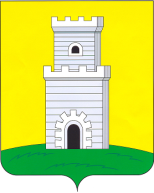 исполнительный комитет спасскогоМУНИЦИПАЛЬНОГО районареспублики татарстан_______________________________________________________________________________________________________________________                  КАРАР                                                                     ПОСТАНОВЛЕНИЕ            № _______                                                                от “___”__________2024 года_______________________________________________________________________________________________________________________                  КАРАР                                                                     ПОСТАНОВЛЕНИЕ            № _______                                                                от “___”__________2024 года_______________________________________________________________________________________________________________________                  КАРАР                                                                     ПОСТАНОВЛЕНИЕ            № _______                                                                от “___”__________2024 годаНаименование Программы  Программа развития субъектов малого и среднего предпринимательства в Спасском муниципальном районе Республики Татарстан на 2024 - 2028 годы (далее - Программа)     Основной разработчик      
Программы                 Отдел экономики и прогнозирования Исполнительного комитета Спасского муниципального района                   Цель и задачи Программы            Цель муниципальной Программы:Обеспечение благоприятных условий для развития субъектов малого и среднего предпринимательства Спасского муниципального района Республики Татарстан, а также повышения его вклада в решение задач социально-экономического развития Спасского муниципального района Республики ТатарстанЗадачи муниципальной Программы:- повышение темпов развития малого и среднего предпринимательства Спасского муниципального района;- повышение конкурентоспособности и инвестиционной привлекательности малого и среднего предпринимательства;- содействие развитию молодежного предпринимательства;- развитие системы подготовки, переподготовки и повышения квалификации кадров для субъектов малого и среднего предпринимательства;- содействие в развитии малого бизнеса, занятого в сфере сохранения и популяризации культурно-исторического наследия Спасского муниципального района Республики Татарстан (художественные промыслы, туризм, градоустройство и т.д.),- анализ финансовых, экономических, социальных и иных показателей развития малого и среднего предпринимательства;- совершенствование системы информационного обеспечения предпринимательской деятельности;- повышение  социальной  ответственности  и эффективности  малого и среднего бизнеса.Целевые индикаторы и показатели ПрограммыЧисло малых и микропредприятий.Среднесписочная численность работников малых предприятий (включая микропредприятия).Оборот малых предприятий (включая микропредприятия).Среднемесячная заработная плата работников малых предприятий (включая микропредприятия).Налоговые и неналоговые доходы от малого и среднего бизнеса в местный бюджет.Доля субъектов малого и среднего предпринимательства в валовом территориальном  продукте.Этапы и сроки           реализации
Программы                 2024 - 2028 годы                                   Исполнители
Программы                 Уполномоченные      структурные       подразделения Исполнительного   комитета   Спасского муниципального района; общественные      организации; субъекты малого и среднего предпринимательства                Объемы и источники финансирования Программы Общий объем финансирования Программы составляет 12 451,0 тыс. рублей, в том числе средства бюджета Республики Татарстан – 4 451,0 тыс. рублей, средства бюджета Спасского муниципального района Республики Татарстан – 8 000,0 тыс. рублей.Примечание: объемы финансирования носят прогнозный характер и подлежат ежегодной корректировке с учетом возможностей соответствующих бюджетов.Контроль за исполнением ПрограммыМежведомственную координацию и  контроль  за  ходом  реализации  программных  мероприятий   осуществляет Совет Спасского муниципального района, Исполнительный комитет Спасского муниципального района Республики Татарстан, контроль за использованием  бюджетных  средств,  выделяемых  на реализацию  Программы, Финансово-бюджетная палата муниципального образования «Спасский муниципальный район», Контрольно-счетная палата в рамках предоставленных полномочий                         Основные результаты реализации ПрограммыРеализация Программы в полном объеме позволит достичь к концу 2028 года увеличения:- доли малого и среднего бизнеса в валовом территориальном продукте до 40%;- доли среднесписочной численности работников (без внешних совместителей) малых предприятий в среднесписочной численности (без внешних совместителей) всех предприятий и организаций до 15%;- среднемесячной заработной платы работников малых предприятий до 32,6 тыс. рублей;- налоговых и неналоговых доходов в местный бюджет от малых и средних предприятий до 75,1 млн. рублей.Наименование показателей2020 год (факт)2021 год (факт)2022 год (факт)2023 год (оценка)Число малых и микропредприятий, единиц71696462Среднесписочная численность работников малых предприятий (включая микропредприятия), человек597435 439440Оборот малых предприятий (включая микропредприятия), млн. рублей1 373,61 721,0 1 402,01 460,8Среднемесячная заработная плата работников малых предприятий (включая микропредприятия), рублей16 604,6620 795,2322 341,1023 905,0Количество индивидуальных предпринимателей, прошедших регистрацию (перерегистрацию) в налоговых органах, человек260255255275Доля субъектов малого и среднего предпринимательства в валовом территориальном  продукте, процентов30,035,040,040,0Количество заключенных муниципальных контрактов субъектами малого и среднего предпринимательства, шт.7412956142Доля заключенных муниципальных контрактов субъектами малого и среднего предпринимательства в общем количестве заключенных контрактов, процентов 41,0366,9758,3878,342019 год2020 год2021 год2022 год2023 год530,3199,2583,3832,3868,2Наименование показателей2020 год (факт)2021 год (факт)2022 год (факт)2023 год (факт)Поступление налоговых и неналоговых платежей в местный бюджет – всего тыс. рублей242 820,60266 608,90299 372,60326 975,90в том числе:от малых и средних предприятий (тыс.рублей)56 663,0063 395,8064 882,1070 011,20налог на доходы физических лиц (тыс.рублей)170 541,20180 779,50204 344,70220 655,20к предыдущему году (%)101,1106,0113,0108,0Название мероприятияФИО студентаФИО преподавателя (руководителя)Место проведенияРезультатV Всероссийский конкурс студенческих проектов  «Профессионалитет: формула профессионального успеха»Прокофьева АнастасияМаркарян Ю.А., Лазутина Н.Е.ГАПОУ «Чистопольский сельскохозяйственный техникум имени Г.И.Усманова»Г.ЧистопольДиплом 2 степени в направлении «Лучший прикладной проект»Семинар-практикум «Организационно-методическое сопровождение образовательного процесса с применением новой образовательной технологии «Профессионалитет» в рамках V Всероссийского конкурса студенческих проектов  «Профессионалитет: формула профессионального успеха»-Маркарян Ю.А.ГАПОУ «Чистопольский сельскохозяйственный техникум имени Г.И.Усманова»Г.ЧистопольСертификат V Всероссийский конкурс студенческих проектов  «Профессионалитет: формула профессионального успеха»Евдокимова Кристина,Майорова ВикторияАндреянова С.А., Палагина Л.В.ГАПОУ «Чистопольский сельскохозяйственный техникум имени Г.И.Усманова»Г.ЧистопольДиплом 2 степени в направлении «Лучший социальный  проект»Межрегиональный кейс-чемпионат по предпринимательству в индустрии туризма и сферы услугАверьянов Альберт, Гинатул-лина АделинаХраменкова А.А., Халиуллина Р.Р.ГАПОУ «Чистопольский сельскохозяйственный техникум имени Г.И.Усманова»Г.ЧистопольДиплом за 3 местоЛучший урок по финансовой грамотности -Храменкова А.А.Национальный банк по Республике Татарстан Волго-Вятского главного управления
Центрального банка Российской ФедерацииДиплом за 3 место в номинации «Лучший урок по финансовой грамотности в профессиональных образовательных организациях»№ п/пЦелевой показатель2024год2025год2026год2027год2028год1Ежегодное увеличение не менее чем на 10% количества объектов имущества в перечнях муниципального имущества (единиц)1011121314№п/пМероприятиеСроки исполненияОтветственный исполнитель1.Создание Инвестиционного совета  по привлечению инвестиционных ресурсов в экономику района, улучшения инвестиционного климата, развития инвестиционной деятельности на территории района2023ИК СМР2.Инвентаризация и формирование реестра незадействованных производственных площадей, в том числе и земельных участков2024-2028ИК СМР3.Развитие туристской сферы:- культурно-познавательный туризм, основан на  историко-культурных ресурсах  и достопримечательностях Болгара2024-2028Министерство культуры РТ,БГИАМЗ, Госкомитет РТ по туризму,ИК СМР3.- событийный туризм,связан с несколькими событиями - принятие ислама волжскими булгарами в 922 году2024-2028Министерство культуры РТ,БГИАМЗ, Госкомитет РТ по туризму,ИК СМР4.Формирование туристической инфраструктуры:- гостиницы, кемпенги, гостиничные домики- предприятия общественного питания- предприятия по производству и реализации сувенирной продукции- транспортное обслуживание туристов, в том числе привлечение судоходных компаний2024-20282024-20282024-20282024-2028Министерство культуры РТ, Госкомитет РТ по туризму,Республиканский Фонд «Возрождение»Частный инвесторЧастные инвесторы,ИК СМРБГИАМЗЧастные инвесторыМинистерство транспорта и дорожного хозяйства РТ,Госкомитет РТ по туризму,БГИАМЗ,частные инвесторы5.Развитие структуры и материально-технической базы музея-заповедника2024-2028Министерство культуры РТ,БГИАМЗ6.Развитие научно-образовательной деятельности музея-заповедника2024-2028Министерство культуры РТ,БГИАМЗ7.Строительство молочных ферм на 24 головы коров, приобретение нетелей, коров2024-2028ИК СМР, МСХиП РТ,частные инвесторы8.Покупка посевных комплексов2024-2028ИК СМР, МСХиП РТ,частные инвесторы9.Строительство семейной молочной фермы на 24 головы КРС, в т.ч. 12 дойных коров2024-2028ИК СМР, МСХиП РТ,частные инвесторы10.Приобретение племенных          животных2024-2028ИК СМР, МСХиП РТ,частные инвесторы11.Приобретение энергосберегающей сельскохозяйственной техники2024-2028ИК СМР, МСХиП РТ,частные инвесторы12.Приобретение оборудования для молочной фермы2024-2028ИК СМР, МСХиП РТ,частные инвесторы13.Реконструкция зернотокового     хозяйства2024-2028ИК СМР, МСХиП РТ,частные инвесторы14.Строительство торговых центров2024Частный инвестор15.Строительство гостиниц, глэмпингов, гостинных домов2024-2028Частный инвестор№ п/пИсточники и направления расходовФинансовые затраты ( тыс. рублей)Финансовые затраты ( тыс. рублей)Финансовые затраты ( тыс. рублей)Финансовые затраты ( тыс. рублей)Финансовые затраты ( тыс. рублей)Финансовые затраты ( тыс. рублей)№ п/пИсточники и направления расходоввсегов том числе по годамв том числе по годамв том числе по годамв том числе по годамв том числе по годам№ п/пИсточники и направления расходоввсего202420252026202720281.Всего финансовыхзатрат12 451,02 490,22 490,22 490,22 490,22 490,2в том числе:2.БюджетРеспублики Татарстан4 451,0890,2890,2890,2890,2890,2Организация самозанятости населения в форме предпринимательской  деятельности1 451,0290,2290,2290,2290,2290,2Предоставление субсидии на возмещение части затрат организаций потребительской кооперации, связанных с доставкой товаров первой необходимости в отдаленные и малонаселенные сельские пункты, расположенные далее 11 километров  от  районного центра3 000,0600,0600,0600,0600,0600,03.Бюджет Спасского муниципального  района Республики Татарстан8 000,01 600,01 600,01 600,01 600,01 600,0Предоставление субсидий юридическим лицам, индивидуальным предпринимателям, физическим лицам – производителям товаров, работ, услуг8 000,01 600,01 600,01 600,01 600,01 600,0№п/п.Наименование показателейЕдиницыизмерения2024 г2025 г2026 г2027 г2028 г1Число малых и микропредприятий единиц60616262632Среднесписочная численность работников малых предприятий (включая микропредприятия)человек4454504604704803Оборот малых предприятий (включая микропредприятия)млн. рублей1551,41649,21756,41861,71982,74Среднемесячная заработная плата работников малых предприятий (включая микропредприятия)рублей25 65027 44529 25630 72032 6005Количество индивидуальных предпри-нимателей, прошедших регистрацию (перерегистрацию) в налоговых органах человек2752782802822856Налоговые и неналоговые доходы от малого и среднего бизнеса в местный бюджетмлн. рублей70,471,272,573,675,17Доля субъектов малого и среднего предпринимательства в валовом территориальном  продуктепроцентов40,040,040,040,040,08Доля заключенных муниципальных контрактов субъектами малого и среднего предпринимательства в общем количестве заключенных контрактовпроцентов5860636570№ п/пНаименование задачиНаименование основных мероприятийИсполнитель программных мероприятийСроки выполнения основных мероприятийИсточники финансирования123456Повышение темпов развития малого и среднего предпринимательства Спасского муниципального районаСодействие федеральным и республиканским структурам государственной власти в реализации мероприятий в рамках государственной поддержки субъектов малого предпринимательстваОтдел экономики и  прогнозирования       Исполнительного       комитета Спасского  муниципального района РТ, Управление сельского хозяйства и продовольствия2024-2028    годыБез финансированияПовышение конкурентоспособности и инвестиционной привлекательности малого и среднего предпринимательстваСодействие субъектам малого предпринимательства в обеспечении земельными участками, нежилыми помещениями в районе в целях развития приоритетных направлений экономики районаСовет Спасского        муниципального района, Исполнительный        комитет Спасского    муниципального района РТ,  органы местного самоуправления, ПИЗО2024-2028    годыБез финансированияСодействие развитию молодежного предпринимательстваОрганизация взаимодействия субъектов предпринимательской деятельности с Центром занятости населения района с целью информирования о возможности привлечения инициативных, ответственных лиц к организации собственного бизнеса в приоритетных отраслях экономики и оказания им поддержки со стороны органов местного самоуправленияГКУ «Центр занятости населения Спасского района»2024-2028    годыСредства республиканского бюджетаПроведение мастер-классов с опытными индивидуальными предпринимателямиПредставители            Департамента           поддержки               предпринимательства,Исполнительный        комитет Спасского    муниципального района РТ2024-2028    годыБез финансированияПроведение комплекса мероприятий, способствующих привлечению молодежи к предпринимательству, в том числе обучение, информационное обеспечение, конкурсы и соревнования, проведение ярмарок, конференций и др.Отдел по делам          молодежи, спорту и    туризму, Отдел образования                       Исполнительного       комитета Спасского    муниципального района РТ2024-2028    годыБез финансированияПредоставление субсидий юридическим лицам, индивидуальным предпринимателям – производителям товаров, работ, услугИсполнительный        комитет Спасского    муниципального района РТ, Финансово-бюджетная палата2024-2028    годыБюджет района в пределах утвержденных бюджетных ассигнованийУчастие в республиканских конкурсах и программах по развитию туризма согласно Постановлений КМ РТ, приказов Министерства экономики РТ, Госкомитета РТ по туризмуСубъекты малого и среднего предпринимательства, отдел экономики и прогнозирования, отдел по делам молодежи, спорту и туризму                       Исполнительного       комитета Спасского    муниципального района РТ2024-2028     годыБез финансированияРазвитие системы подготовки, переподготовки и повышения квалификации кадров для субъектов малого и среднего предпринимательстваПроведение практических семинаров по вопросам малого предпринимательства в связи с изменением законодательстваОтдел экономики и прогнозирования       Исполнительного       комитета Спасского муниципального района РТ с участием специалистов Центра занятости, налоговой службы,  Фонда пенсионного и социального страхования РФ по РТ2024-2028    годыБез финансированияОказание предпринимателям методической и практической помощи по вопросам социально-трудовых отношений, охраны трудаГКУ «Центр занятости населения Спасского района»2024-2028    годыБез финансированияОбучение учащихся техникума лицензированным и аккредитованным специальностям среднего профессионального образованияГБПОУ «Спасский техникум отраслевых технологий»2024-2028    годыБез финансированияСодействие в  развитии малого бизнеса, занятого  в сфере сохранения и популяризации культурно-исторического наследия Спасского муниципального района Республики Татарстан (художественные промыслы, туризм, градоустройство и т.д.)Заключение контрактов на заход теплоходов и метеоровЗаключение договоров с туроператорами на экскурсионное обслуживаниеБГИАМЗ, Госкомитет РТ по туризму2024-2028    годыСогласно смет, контрактовПроведение торжественного мероприятия «Изге Болгар жыены»Министерство культуры РТ, БГИАМЗ, Госкомитет РТ по туризму, Исполнительный        комитет Спасского    муниципального района РТ2024-2028    годыСогласно постановления Кабинета Министров РТСовершенствование системы информационного обеспечения предпринимательской деятельностиИнформационное сопровождение мероприятий, проводимых в сфере поддержки и развития малого предпринимательства районаСовет Спасского        муниципального района,                    Исполнительный        комитет Спасского    муниципального района РТ2024-2028    годыБез финансированияОказание информационной поддержки субъектов малого предпринимательстваОтдел экономики и прогнозирования       Исполнительного       комитета Спасского муниципального района РТ2024-2028    годыБез финансированияПроведение «круглых» столов, семинаров, конференций с участием субъектов малого предпринимательства, органов местного самоуправления; оказание адресной помощи предпринимателям по вопросам ведения предпринимательской деятельности  Совет Спасского        муниципального района, Исполнительный        комитет Спасского    муниципального района РТ, Общественный    совет по развитию предпринимательства2024-2028    годыБез финансированияПовышение  социальной  ответственности  и эффективности  малого и среднего бизнесаУвеличение среднемесячной заработной платы СМП, увеличение доли налоговых поступлений в бюджет Спасского муниципального района от СМПСубъекты малого и среднего предпринимательства2024-2028  годыСобственные средства СМПСтимулирование фиксирования самозанятоми своего статусаПроведение информационно-разъяснительной работы с населением по применению специального налогового режима в виде налога на профессиональный доход на сходах граждан МРИ ФНС № 12по РТ,Исполнительныйкомитет Спасскогомуниципального района РТ,Главы сельских поселений,ГКУ «Центр занятости населения Спасского района»2024-2028    годыБез финансированияРазмещение информации на сайте Спасского муниципального района, публикация статей в районной газете «Новая жизнь» о реализации пилотного проекта по применению специального налогового режима в виде налога на профессиональный доходИсполнительныйкомитет Спасскогомуниципального района РТ,Редакция районной газеты «Новая жизнь»2024-2028    годыБез финансированияПроведение совместных совещаний с активом  многоквартирных домов и управляющими компаниями района по созданию базы объектов недвижимости, сдаваемых гражданами в аренду без уплаты налоговБолгарский городской исполнительный комитет,ТСЖ «Шеронова 23»,ООО «УК Спасского района»2024-2028    годыБез финансированияПроведение работы помониторингу лиц, выполняющих работы, оказывающих услуги без уплаты налога на профессиональный доходМРИ ФНС № 12 по РТИсполнительныйкомитет Спасскогомуниципального района РТ,Болгарский городской исполнительный комитет,Главы сельских поселений2024-2028    годыБез финансированияВовлечение молодежи и социально незащищенных групп граждан в занятие предпринимательской деятельностью.Развитие и поддержка социального предпринимательстваОказание информационной поддержки субъектов малого предпринимательстваОтдел экономики и прогнозирования       Исполнительного       комитета Спасского муниципального района РТ2024-2028    годыБез финансированияПроведение «круглых» столов, семинаров, конференций с участием субъектов малого предпринимательства, органов местного самоуправления; оказание адресной помощи предпринимателям по вопросам ведения предпринимательской деятельности  Совет Спасского        муниципального района, Исполнительный        комитет Спасского    муниципального района РТ, Общественный    совет по развитию предпринимательства2024-2028    годыБез финансированияПредоставление в пользование помещений на безвозмездной основе    Исполнительный        комитет Спасского    муниципального района РТ, Болгарский городской Исполнительный        комитет2024-2028    годыБез финансированияОплата коммунальных услуг СОНКО по предоставленным помещениям (Местная общественная организация ветеранов (пенсионеров) Спасского муниципального района, Спасская районная организация общественной организации Татарской республиканской организации Всероссийского общества инвалидов-«Общества инвалидов Республики Татарстан»)Исполнительный        комитет Спасского    муниципального района РТ, Болгарский городской Исполнительный        комитет, Финансово-бюджетная палата ИК СМР 2024-2028    годыМестный бюджет 